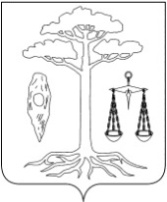 СОВЕТТЕЙКОВСКОГО МУНИЦИПАЛЬНОГО РАЙОНАпятого созыва Р Е Ш Е Н И Еот 05.08.2015 г. № 24-рг. ТейковоОб утверждении Положения о бюджетном процессе Тейковского муниципального района В целях приведения правовых актов Совета Тейковского муниципального района в соответствие с Бюджетным кодексомСовет Тейковского муниципального района решил:1. Утвердить Положение о бюджетном процессе Тейковского муниципального района в новой редакции (прилагается).2. Решение Тейковского районного Совета от 26.03.2008 № 126-р "Положение о бюджетном процессе в Тейковском муниципальном районе",  решение Тейковского районного Совета от 25.02.2009 № 193-р "О внесении изменений в решение Тейковского районного Совета от 26.03.2008 № 126-р "Об утверждении Положения о бюджетном процессе  Тейковского муниципального района", решение Совета Тейковского муниципального района от 25.08.2010 г. № 44-р "О внесении изменений в решение Тейковского районного Совета от 26.03.2008 № 126-р "Об утверждении Положения о бюджетном процессе  Тейковского муниципального района", решение Совета Тейковского муниципального района от 22.12.2010 г. № 68-р "О внесении изменений в решение Тейковского районного Совета от 26.03.2008 № 126-р "Об утверждении Положения о бюджетном процессе  Тейковского муниципального района", решение Совета Тейковского муниципального района от 16.12.2011 г. № 139-р "О внесении изменений в решение Тейковского районного Совета от 26.03.2008 № 126-р "Об утверждении Положения о бюджетном процессе  Тейковского муниципального района", решение Совета Тейковского муниципального района от 12.12.2012 г. № 220-р "О внесении изменений в решение Тейковского районного Совета от 26.03.2008 № 126-р "Об утверждении Положения о бюджетном процессе  Тейковского муниципального района", решение Совета Тейковского муниципального района от 24.09.2013 г. № 278-р "О внесении изменений в решение Тейковского районного Совета от 26.03.2008 № 126-р "Об утверждении Положения о бюджетном процессе  Тейковского муниципального района", решение Совета Тейковского муниципального района от 14.11.2013 г. № 294-р "О внесении изменений в решение Тейковского районного Совета от 26.03.2008 № 126-р "Об утверждении Положения о бюджетном процессе  Тейковского муниципального района" и решение Совета Тейковского муниципального района от 07.11.2014 г. № 341-р "О внесении изменений в решение Тейковского районного Совета от 26.03.2008 № 126-р "Об утверждении Положения о бюджетном процессе  Тейковского муниципального района" отменить.3. Установить, что абзац четвертый статьи 5.2, абзац шестой статьи 5.3, абзацы двенадцатый, тринадцатый статьи 6.9 вступают в силу с 01 января 2016 года.Глава Тейковскогомуниципального района				                          Н.С. Смирнов Приложениек решению СоветаТейковского муниципального района                                                                                            от  05.08.2015г. № 24-рПОЛОЖЕНИЕО БЮДЖЕТНОМ ПРОЦЕССЕ ТЕЙКОВСКОГО МУНИЦИПАЛЬНОГО РАЙОНА1. Общие положения1.1. Настоящее Положение разработано в соответствии с Конституцией Российской Федерации, Бюджетным кодексом Российской Федерации, Федеральным законом от 06.10.2003 N 131-ФЗ "Об общих принципах организации местного самоуправления в Российской Федерации", Уставом  Тейковского муниципального района и регулирует бюджетные правоотношения, возникающие между субъектами бюджетных правоотношений в ходе составления,  рассмотрения, утверждения, исполнения  бюджета Тейковского муниципального района (далее – бюджет района) и  контроля за его исполнением.2. Основные этапы бюджетного процесса2.1. Бюджетный процесс в Тейковском муниципальном районе включает следующие этапы:- составление проекта бюджета Тейковского муниципального района;- рассмотрение и утверждение бюджета Тейковского муниципального района;- исполнение бюджета Тейковского муниципального района;- рассмотрение и утверждение отчета об исполнении бюджета Тейковского муниципального района;- осуществление муниципального финансового контроля.                       3. Участники бюджетного процесса        3.1.Участники бюджетного процесса Тейковского муниципального района:-  Глава Тейковского муниципального района;-  Совет Тейковского муниципального района;-  контрольно-счетная комиссия Тейковского муниципального района;-  администрация Тейковского муниципального района;- финансовый отдел администрации Тейковского муниципального района;-  главные распорядители (распорядители) бюджетных средств;-  главные администраторы (администраторы) доходов бюджета района;- главные администраторы (администраторы) источников финансирования дефицита бюджета района;-  получатели бюджетных средств;- иные органы, на которые бюджетным законодательством Российской Федерации возложены бюджетные, налоговые и иные полномочия.4.  Участники бюджетного процесса        4.1. Глава Тейковского муниципального района:        - организует рассмотрение проекта бюджета  района и отчета о его исполнении;- назначает публичные слушания по проекту бюджета района и отчету о его исполнении;- осуществляет иные полномочия в соответствии с Бюджетным кодексом Российской Федерации, иными правовыми актами, регулирующими бюджетные правоотношения.4.2.  Совет Тейковского муниципального района:- рассматривает, принимает или  отклоняет проект решения о бюджете района;- рассматривает, принимает или отклоняет проект решения о внесении изменений и дополнений в  бюджет района;- устанавливает  расходные обязательства Тейковского муниципального района;- осуществляет контроль за исполнением бюджета района;        -  утверждает  отчет об  исполнении бюджета района;        - определяет порядок осуществления внешней проверки годового отчета об исполнении бюджета района; -  устанавливает, изменяет и отменяет местные налоги и сборы в соответствии с законодательством  Российской Федерации о налогах и сборах;- осуществление других полномочий в соответствии с Бюджетным кодексом Российской Федерации, иными правовыми актами бюджетного законодательства Российской Федерации, Ивановской области, Тейковского муниципального района и настоящим Положением.4.3.  Администрация Тейковского муниципального района:-  организует  составление проекта бюджета района на очередной финансовый год и плановый период;- вносит на рассмотрение Совета Тейковского муниципального района проект бюджета района с необходимыми документами и материалами, а также отчет об исполнении бюджета района;- определяет бюджетную и налоговую политику Тейковского муниципального района;- разрабатывает  и утверждает  методики распределения и (или) порядки  предоставления межбюджетных трансфертов;- устанавливает порядок  предоставления средств, для которых решением о бюджете района установлены условия их предоставления;-  утверждает порядок ведения муниципальной долговой книги;- утверждает порядок формирования муниципального задания и порядок его финансового  обеспечения;- устанавливает порядок предоставления субсидий бюджетным учреждениям на финансовое обеспечение выполнения ими муниципального задания, рассчитанных с учетом нормативных затрат на оказание ими муниципальных услуг физическим и (или) юридическим лицам и нормативных затрат  на содержание муниципального имущества;- утверждает муниципальные программы Тейковского муниципального района;- определяет порядок проведения реструктуризации обязательств (задолженности) по бюджетному кредиту;- устанавливает порядок предоставления бюджетных инвестиций муниципальному унитарному предприятию, основанному на праве оперативного управления и бюджетному учреждению;- осуществляет иные полномочия, определенные Бюджетным кодексом РФ и (или) принимаемыми в соответствии с ним муниципальными правовыми актами, регулирующими бюджетные правоотношения.4.4. Контрольно-счетная комиссия Тейковского муниципального района осуществляет функции муниципального финансового контроля в соответствии с Положением о контрольно-счетной комиссии Тейковского муниципального района, утвержденным решением Совета Тейковского муниципального района.4.5. Полномочия иных участников бюджетного процесса Тейковского муниципального района устанавливаются Бюджетным кодексом Российской Федерации и принятыми в соответствии с ним правовыми актами.5. Составление проекта бюджетаТейковского муниципального района5.1. Составление проекта бюджета района - исключительная компетенция администрации Тейковского муниципального района.Непосредственное составление проекта бюджета района осуществляет финансовый отдел администрации Тейковского муниципального района.5.2. Составление проекта бюджета района основывается на:- прогнозе социально-экономического развития Тейковского муниципального района;- основных направлений бюджетной политики и основных направлений налоговой политики Тейковского муниципального района;- бюджетном прогнозе (проекте бюджетного прогноза, проекте изменений бюджетного прогноза) на долгосрочный период Тейковского муниципального района;- муниципальных программ Тейковского муниципального района.5.3. Прогноз социально-экономического развития Тейковского муниципального района ежегодно разрабатывается в порядке, установленном администрацией Тейковского муниципального района. Прогноз социально-экономического развития Тейковского муниципального района  одобряется главой администрации Тейковского муниципального района.   Прогноз социально-экономического развития на очередной финансовый год и плановый период разрабатывается путем уточнения параметров планового периода и добавления параметров второго года планового периода. В пояснительной записке к прогнозу социально-экономического развития приводится обоснование параметров прогноза, в том числе их сопоставление с ранее утвержденными параметрами с указанием причин и факторов прогнозируемых изменений. Изменение прогноза социально-экономического развития Тейковского муниципального района влечет за собой изменение основных характеристик проекта бюджета. В целях формирования бюджетного прогноза Тейковского муниципального района  на долгосрочный период разрабатывается прогноз социально-экономического развития Тейковского муниципального района на долгосрочный период в порядке, установленном администрацией Тейковского муниципального района.5.4.  Основные направления бюджетной политики Тейковского муниципального района должны содержать краткий анализ структуры расходов бюджета района в текущем и завершенных финансовых годах и обоснование предложений о приоритетных направлениях расходования бюджета принимаемых обязательств в предстоящем финансовом году и на среднесрочную перспективу с учетом прогнозов и программ социально-экономического развития Тейковского муниципального района.          Основные направления налоговой политики Тейковского муниципального района должны содержать анализ законодательства о налогах и сборах в части налогов и сборов, формирующих налоговые доходы бюджета Тейковского муниципального района,  обоснование предложений по его совершенствованию в пределах компетенции органов местного самоуправления и оценку влияния данных предложений на сценарные условия. Основные направления бюджетной и налоговой политики разрабатываются финансовым органом администрации Тейковского муниципального района  и утверждаются главой администрации Тейковского муниципального района  в форме издания муниципального правового акта администрации Тейковского муниципального района. Основные направления бюджетной и налоговой политики могут принимать форму единого документа, в котором выделены соответствующие тематические разделы.5.5. Муниципальные программы утверждаются администрацией Тейковского муниципального района.Сроки реализации муниципальных программ определяются в порядке, установленном  администрацией Тейковского муниципального района.Порядок принятия решений о разработке муниципальных программ, их формирования и реализации устанавливается администрацией Тейковского муниципального района. Объем бюджетных ассигнований на финансовое обеспечение реализации муниципальных программ утверждается решением о бюджете по соответствующей каждой программе целевой статье расходов бюджета. Муниципальные программы, предлагаемые к реализации начиная с очередного финансового года и планового периода, а также изменения в ранее утвержденные муниципальные программы подлежат утверждению в сроки, установленные администрацией Тейковского муниципального района.Муниципальные программы подлежат приведению в соответствие с решением о бюджете не позднее двух месяцев со дня вступления его в силу. По каждой муниципальной программе ежегодно проводится оценка эффективности ее реализации в порядке, установленном администрацией Тейковского муниципального района По результатам указанной оценки администрацией Тейковского муниципального района может быть принято решение о необходимости прекращения или об изменении начиная с очередного финансового года и планового периода ранее утвержденной муниципальной программы, в том числе необходимости изменения объема бюджетных ассигнований на финансовое обеспечение реализации муниципальной программы.5.6. Проект бюджета района  составляется и утверждается на очередной финансовый год и плановый период.6. Рассмотрение и утверждение бюджетаТейковского муниципального района6.1. Администрация Тейковского муниципального района вносит на рассмотрение Совета Тейковского муниципального района проект решения о бюджете района не позднее 15 ноября текущего года.Одновременно Советом Тейковского муниципального района принимается постановление о назначении публичных слушаний и об опубликовании проекта бюджета Тейковского муниципального района.6.2. В решении о бюджете района должны содержаться:- основные характеристики бюджета, к которым относятся общий объем доходов бюджета, общий объем расходов, дефицита (профицита) бюджета;- нормативы распределения доходов между бюджетом района и бюджетами городского, сельских поселений в случае если они не установлены Бюджетным кодексом Российской Федерации, законами Ивановской области и решениями Совета Тейковского муниципального района;-  иные показатели, установленные настоящим Положением, законами Ивановской области, решениями Совета Тейковского муниципального района (кроме решений о бюджете).6.3. Решением о бюджете утверждается:- перечень главных администраторов (администраторов) доходов бюджета района; - перечень главных администраторов источников финансирования дефицита бюджета района;- распределение бюджетных ассигнований по целевым статьям (муниципальным программам и не включенным в муниципальные программы направлениям деятельности), группам видов расходов классификации  расходов бюджета;- ведомственная структура расходов бюджета на очередной финансовый год и плановый период;- общий объем бюджетных ассигнований, направляемых на исполнение публичных нормативных обязательств;- объем межбюджетных трансфертов, получаемых из бюджета Ивановской области в очередном финансовом году и плановом периоде;- общий объем условно утверждаемых (утвержденных) расходов на первый год планового периода в объеме не менее 2,5 процента общего объема расходов бюджета (без учета расходов бюджета, предусмотренных за счет межбюджетных трансфертов из других бюджетов бюджетной системы Российской Федерации, имеющих целевое назначение), на второй год планового периода в объеме не менее 5 процентов общего объема расходов бюджета (без учета расходов бюджета, предусмотренных за счет межбюджетных трансфертов из других бюджетов бюджетной системы Российской Федерации, имеющих целевое назначение);- источники финансирования дефицита бюджета на очередной финансовый год и плановый период;- верхний предел муниципального внутреннего долга по состоянию на 1 января года, следующего за очередным финансовым годом и каждым годом планового периода, с указанием в том числе верхнего предела долга по муниципальным гарантиям.- объем расходов на обслуживание муниципального долга; - иные показатели в соответствии с Бюджетным кодексом Российской Федерации и настоящим решением.6.4. Решением о бюджете района на очередной финансовый год  и плановый период, кроме показателей, предусмотренных статьей 184.1 Бюджетного кодекса Российской Федерации, утверждаются следующие показатели бюджета:- показатели доходов бюджета района на очередной финансовый год и плановый период по кодам классификации доходов бюджетов.6.5. Решением о бюджете устанавливается:- цели, условия и порядок предоставления бюджетных кредитов;- случаи и порядок предоставления субсидий юридическим лицам (за исключением субсидий муниципальным учреждениям), индивидуальным предпринимателям, физическим лицам - производителям товаров, работ, услуг;- размер резервного фонда администрации Тейковского муниципального района;- цели использования доходов бюджета по отдельным видам (подвидам) неналоговых доходов, предлагаемых к введению (отражению в бюджете) начиная с очередного финансового года, сверх соответствующих бюджетных ассигнований и (или) общего объема расходов бюджета района;- иные показатели бюджета района, установленные соответственно Бюджетным кодексом Российской Федерации, решениями Тейковского муниципального района.6.6. Проект решения о бюджете района утверждается путем изменения параметров планового периода утвержденного бюджета и добавления к ним параметров второго года планового периода проекта бюджета района.Изменение параметров планового периода проекта бюджета района предусматривает:1) утверждение уточнений показателей;2) утверждение увеличения или сокращения утвержденных показателей ведомственной структуры расходов бюджета района либо включение в нее бюджетных ассигнований по дополнительным целевым статьям и (или) видам расходов бюджета района.6.7. Ведомственная структура расходов бюджета района на очередной финансовый год и плановый период утверждается решением о бюджете района на очередной финансовый год и плановый период по главным распорядителям средств бюджета, разделам, подразделам, целевым статьям (муниципальным программам и непрограммным направлениям деятельности), группам видов расходов классификации расходов бюджетов6.8. В проекте решения о бюджете района на очередной финансовый год и плановый период могут быть определены обязательные для исполнения получателями бюджетных средств условия финансирования конкретных расходов бюджета района.6.9. Одновременно с проектом решения Совета Тейковского муниципального района о бюджете Тейковского муниципального района представляются следующие документы и материалы:- основные направления бюджетной политики  и основные направления  налоговой политики Тейковского муниципального района на очередной финансовый год и плановый период;- предварительные итоги социально-экономического развития Тейковского муниципального района за истекший период текущего финансового года и ожидаемые итоги социально-экономического развития Тейковского муниципального района за текущий финансовый год;- прогноз социально-экономического развития Тейковского муниципального района на очередной финансовый год и плановый период;- прогноз основных характеристик (общий объем доходов, общий объем расходов, дефицита (профицита) бюджета) консолидированного бюджета Тейковского муниципального района на очередной финансовый год и плановый период;- пояснительная записка к проекту бюджета района;- методики (проекты методик) и расчеты распределения межбюджетных трансфертов;- верхний предел муниципального внутреннего долга на 1 января  года, следующего за очередным финансовым годом и каждым годом планового периода;- паспорта муниципальных программ (проекты паспортов), проекты изменений в  паспорта муниципальных программ; - оценка ожидаемого исполнения бюджета района на текущий финансовый год;- предложенный Советом Тейковского муниципального района проект бюджетной сметы Совета Тейковского муниципального района, представляемый в случае возникновения разногласий с финансовым отделом администрации Тейковского муниципального района в отношении указанной бюджетной сметы;- бюджетный прогноз (проект бюджетного прогноза, проект изменений бюджетного прогноза) Тейковского муниципального района на долгосрочный период;- реестр источников доходов бюджета Тейковского муниципального района;- иные документы и материалы.6.10. В случае отклонения проекта решения о бюджете района на очередной финансовый год и плановый период Совет Тейковского муниципального района может вернуть указанный проект решения в администрацию Тейковского муниципального района на доработку.6.11. В случае отклонения Советом Тейковского муниципального района проекта решения о бюджете района на очередной финансовый год и плановый период и возвращения его на доработку в администрацию Тейковского муниципального района в течение 15 дней администрация Тейковского муниципального района дорабатывает указанный проект с учетом предложений и рекомендаций, изложенных в заключениях комитета по бюджету, финансовому и кредитному регулированию Совета Тейковского муниципального района, и представляет доработанный проект для повторного внесения его на рассмотрение Совета Тейковского муниципального района.Доработанный проект решения о бюджете со всеми необходимыми документами и материалами направляется на рассмотрение Совета Тейковского муниципального района.6.12. Решение о бюджете Тейковского муниципального района на очередной финансовый год и плановый период вступает в силу с 1 января и действует по 31 декабря финансового года. В случае если решение о бюджете на очередной финансовый год и плановый период не вступило в силу с начала финансового года, вводится режим временного управления бюджетом в соответствии с Бюджетным кодексом Российской Федерации.6.13. Администрация Тейковского муниципального района в соответствии с Бюджетным кодексом Российской Федерации, нормативными правовыми актами Ивановской области и муниципальными правовыми актами Тейковского муниципального района разрабатывает и представляет проекты решений Совета Тейковского муниципального района о внесении изменений и дополнений в решение о бюджете Тейковского муниципального района на очередной финансовый год и плановый период по всем вопросам, являющимся предметом правового регулирования решения Совета Тейковского муниципального района о бюджете Тейковского муниципального района на очередной финансовый год и плановый период.Непосредственное составление проекта решения Совета Тейковского муниципального района о внесении изменений и дополнений в решение о бюджете Тейковского муниципального района осуществляется финансовым отделом администрации Тейковского муниципального района.7. Исполнение бюджета Тейковского муниципального района,составление, внешняя проверка, рассмотрение и утверждениебюджетной отчетности7.1. Исполнение бюджета Тейковского муниципального района осуществляется в соответствии с основами исполнения бюджетов Российской Федерации, установленными Бюджетным кодексом Российской Федерации.Исполнение бюджета Тейковского муниципального района обеспечивается администрацией Тейковского муниципального района.Организация исполнения бюджета возлагается на финансовый отдел администрации Тейковского муниципального района.7.2. Главные распорядители бюджетных средств, главные администраторы доходов бюджета, главные администраторы источников финансирования дефицита бюджета (далее - главные администраторы бюджетных средств) составляют сводную бюджетную отчетность на основании представленной им бюджетной отчетности подведомственными получателями (распорядителями) бюджетных средств, администраторами доходов бюджета, администраторами источников финансирования дефицита бюджета.Главные администраторы бюджетных средств представляют сводную бюджетную отчетность в финансовый отдел администрации Тейковского муниципального района в установленные им сроки.7.3. Бюджетная отчетность составляется финансовым отделом администрации Тейковского муниципального района на основании сводной бюджетной отчетности главных администраторов бюджетных средств.7.4. Бюджетная отчетность Тейковского муниципального района является годовой. Отчет об исполнении бюджета является ежеквартальным.7.5. Бюджетная отчетность  представляется финансовым отделом главе администрации Тейковского муниципального района.7.6. Отчет об исполнении бюджета Тейковского муниципального района за первый квартал, полугодие и девять месяцев текущего финансового года утверждается администрацией Тейковского муниципального района и направляется в Совет Тейковского муниципального района и контрольно-счетную комиссию Тейковского муниципального района.Годовой отчет об исполнении бюджета Тейковского муниципального района подлежит рассмотрению и утверждению Советом Тейковского муниципального района.7.7. Годовой отчет об исполнении бюджета Тейковского муниципального района до его рассмотрения в Совете Тейковского муниципального района подлежит внешней проверке, которая включает проверку бюджетной отчетности главных администраторов бюджетных средств и подготовку заключения на годовой отчет об исполнении бюджета Тейковского муниципального района.Внешняя проверка годового отчета об исполнении бюджета Тейковского муниципального района осуществляется контрольно-счетной комиссией Тейковского муниципального района.Администрация Тейковского муниципального района представляет отчет об исполнении бюджета Тейковского муниципального района в контрольно-счетную комиссию Тейковского муниципального района для подготовки заключения на него не позднее 1 апреля текущего года. Подготовка заключения на годовой отчет об исполнении бюджета муниципального района проводится в срок, не превышающий один месяц.Главные администраторы бюджетных средств представляют годовую бюджетную отчетность в контрольно-счетную комиссию Тейковского муниципального района для внешней проверки не позднее 1 марта текущего года.Результаты внешней проверки годовой бюджетной отчетности главных администраторов средств бюджета Тейковского муниципального района оформляются заключением контрольно-счетной комиссии Тейковского муниципального района в срок до 1 апреля текущего финансового года.Заключение на годовой отчет об исполнении бюджета Тейковского муниципального района представляется контрольно-счетной комиссией Тейковского муниципального района в Совет Тейковского муниципального района с одновременным направлением в администрацию Тейковского муниципального района.Годовой отчет об исполнении бюджета Тейковского муниципального района представляется администрацией Тейковского муниципального района в Совет Тейковского муниципального района не позднее 1 мая текущего года.Одновременно с годовым отчетом об исполнении бюджета Тейковского муниципального района администрацией Тейковского муниципального района представляются:1) проект решения Совета Тейковского муниципального района об исполнении бюджета Тейковского муниципального района за отчетный финансовый год;2) баланс исполнения бюджета Тейковского муниципального района за отчетный финансовый год;3) отчет о финансовых результатах деятельности;4) отчет о движении денежных средств;5) пояснительная записка;6) отчет об использовании резервного фонда администрации Тейковского муниципального района;7) сведения о состоянии муниципального долга Тейковского муниципального района на начало и конец отчетного финансового года;8) отчетность об исполнении консолидированного бюджета Тейковского муниципального района за отчетный финансовый год;9) отчет об исполнении муниципальных программ Тейковского муниципального района.Советом Тейковского муниципального района назначаются публичные слушания по проекту решения Совета Тейковского муниципального района об исполнении бюджета за отчетный финансовый год.Проект решения об исполнении бюджета Тейковского муниципального района подлежит опубликованию в Вестнике Совета Тейковского муниципального района.7.8. Совет Тейковского муниципального района рассматривает отчет об исполнении бюджета района после получения заключения контрольно-счетной комиссии Тейковского муниципального района.При рассмотрении отчета об исполнении бюджета Совет Тейковского муниципального района заслушивает:- доклад руководителя финансового отдела администрации Тейковского муниципального района об исполнении бюджета или его заместителя;- заключение контрольно-счетной комиссии Тейковского муниципального района;По результатам рассмотрения отчета об исполнении бюджета Тейковского муниципального района Совет Тейковского муниципального района принимает либо отклоняет решение Совета Тейковского муниципального района об исполнении бюджета Тейковского муниципального района за отчетный год.В случае отклонения Советом Тейковского муниципального района решения об исполнении бюджета он возвращается администрации Тейковского муниципального района для устранения фактов недостоверного или неполного отражения данных и повторного представления в срок, не превышающий один месяц.7.9. Решением Совета Тейковского муниципального района утверждается отчет об исполнении бюджета за отчетный финансовый год с указанием общего объема доходов, расходов и дефицита (профицита) бюджета района.Отдельными приложениями к решению об исполнении бюджета за отчетный финансовый год утверждаются показатели:- доходов бюджета по кодам классификации доходов бюджетов;- доходов бюджета по кодам видов доходов, подвидов доходов, классификации операций сектора государственного управления, относящихся к доходам бюджета;- расходов бюджета по ведомственной структуре расходов  бюджета;       -  расходов бюджета по разделам и подразделам классификации расходов бюджетов;- источников финансирования дефицита бюджета по кодам классификации источников финансирования дефицитов бюджетов;- источников финансирования дефицита бюджета по кодам групп, подгрупп, статей, видов источников финансирования дефицитов бюджетов классификации операций сектора государственного управления, относящихся к источникам финансирования дефицитов бюджетов;- расходы бюджета района по использованию межбюджетных трансфертов бюджетам других уровней;Решением об исполнении бюджета также утверждаются иные показатели, установленные Бюджетным кодексом Российской Федерации, законом Ивановской области, муниципальным правовым актом Совета Тейковского муниципального района для решения об исполнении бюджета.8. Осуществление муниципального финансового контроля8.1. Муниципальный финансовый контроль осуществляется в целях обеспечения соблюдения бюджетного законодательства Российской Федерации и иных нормативных правовых актов, регулирующих бюджетные правоотношения. Муниципальный финансовый контроль подразделяется на внешний и внутренний, предварительный и последующий. Внешний муниципальный финансовый  контроль в сфере бюджетных правоотношений осуществляется  контрольно-счетной комиссией Тейковского муниципального  района.  Порядок осуществления внешнего муниципального финансового контроля определяется решением Совета Тейковского муниципального района. Внутренний муниципальный  финансовый контроль в сфере бюджетных правоотношений осуществляется органом (должностными лицами)  администрации Тейковского муниципального района.   Порядок осуществления внутреннего муниципального финансового контроля определяется постановлением  администрации Тейковского муниципального района.  Предварительный контроль осуществляется в целях предупреждения и пресечения бюджетных нарушений в процессе исполнения бюджета Тейковского муниципального  района.            Последующий контроль осуществляется по результатам исполнения бюджета Тейковского муниципального района в целях установления законности их исполнения, достоверности учета и отчетности».СОВЕТ ТЕЙКОВСКОГО МУНИЦИПАЛЬНОГО РАЙОНАшестого созываРЕШЕНИЕот  03.11.2015 г. № 20-р	г. ТейковоО внесении изменений  в решение Совета Тейковского муниципального района от 05.08.2015 г. № 24-р «Об утверждении Положения о бюджетном процессе Тейковского муниципального района»В целях приведения правовых актов Совета Тейковского муниципального района в соответствие с действующим законодательством,Совет Тейковского муниципального района РЕШИЛ:1.  Внести в решение Совета Тейковского муниципального района  от 05.08.2015 г. № 24-р «Об утверждении Положения о бюджетном процессе Тейковского муниципального района» следующие изменения: 1.1. В пункте 2 решения слова «решение Совета Тейковского муниципального района от 25.08.2010 г. № 44-р «О внесении изменений в решение Тейковского районного Совета от 26.03.2008 № 126-р «Об утверждении Положения о бюджетном процессе  Тейковского муниципального района» исключить.1.2. В приложении к решению Положение о бюджетном процессе Тейковского муниципального района:а) в  абзаце втором пункта 5.3. слова «главой администрации Тейковского муниципального района»  заменить словами «администрацией Тейковского муниципального района»;б)  абзац третий пункта 5.4. изложить в следующей редакции:«Основные направления бюджетной и налоговой политики разрабатываются финансовым отделом администрации Тейковского муниципального района и утверждаются постановлением администрации Тейковского муниципального района»;в) абзац восьмой пункта 8.1. изложить в следующей редакции:«Последующий контроль осуществляется по результатам исполнения бюджета Тейковского муниципального района в целях установления законности его исполнения, достоверности учета и отчетности». Глава Тейковскогомуниципального района                              	       С.А. Семенова 